OŠ FRANA METELKA ŠKOCJANOBVEŠČA,da bo VPIS V 1. RAZRED za VSE šoloobvezne otroke, letnik 2013 (Škocjan in Bučko), za šolsko leto 2019/20 potekal v mesecu februarju 2019.Vpis (za Škocjan in Bučko) bo potekal v pisarni svet. delavke Vesne Kukavica po naslednjem razporedu: 
v ponedeljek, 11. 2. 2019, med 13.00 in 17.00;v torek, 12. 2. 2019, med 12.00 in 18.00;v sredo, 13. 2. 2019, med 10.00 in 14.00.Vpis bo mogoč tudi v ponedeljek, 18. 2. 2019, v dopoldanskem času, oz. po predhodnem dogovoru tudi ob drugem terminu.
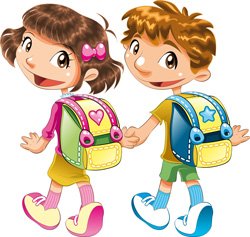 
K vpisu pridite starši skupaj z otrokom.  Vsak otrok bo prejel vabilo domov. 
RAVNATELJICAIrena ČENGIJA PETERLIN, l. r.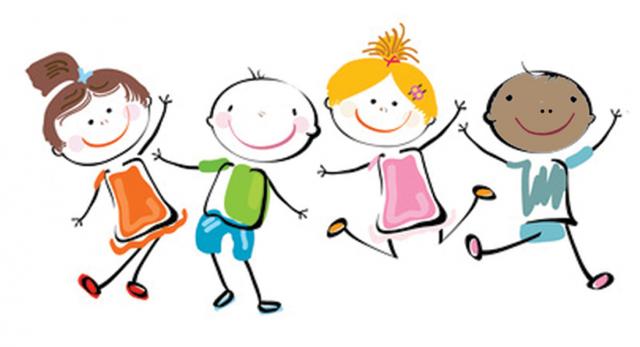 